Předepsaný parkur pro 3leté skokově zaměřené hřebce 70 denní testMinimální rozměr haly/kolbiště  20 x 60 m.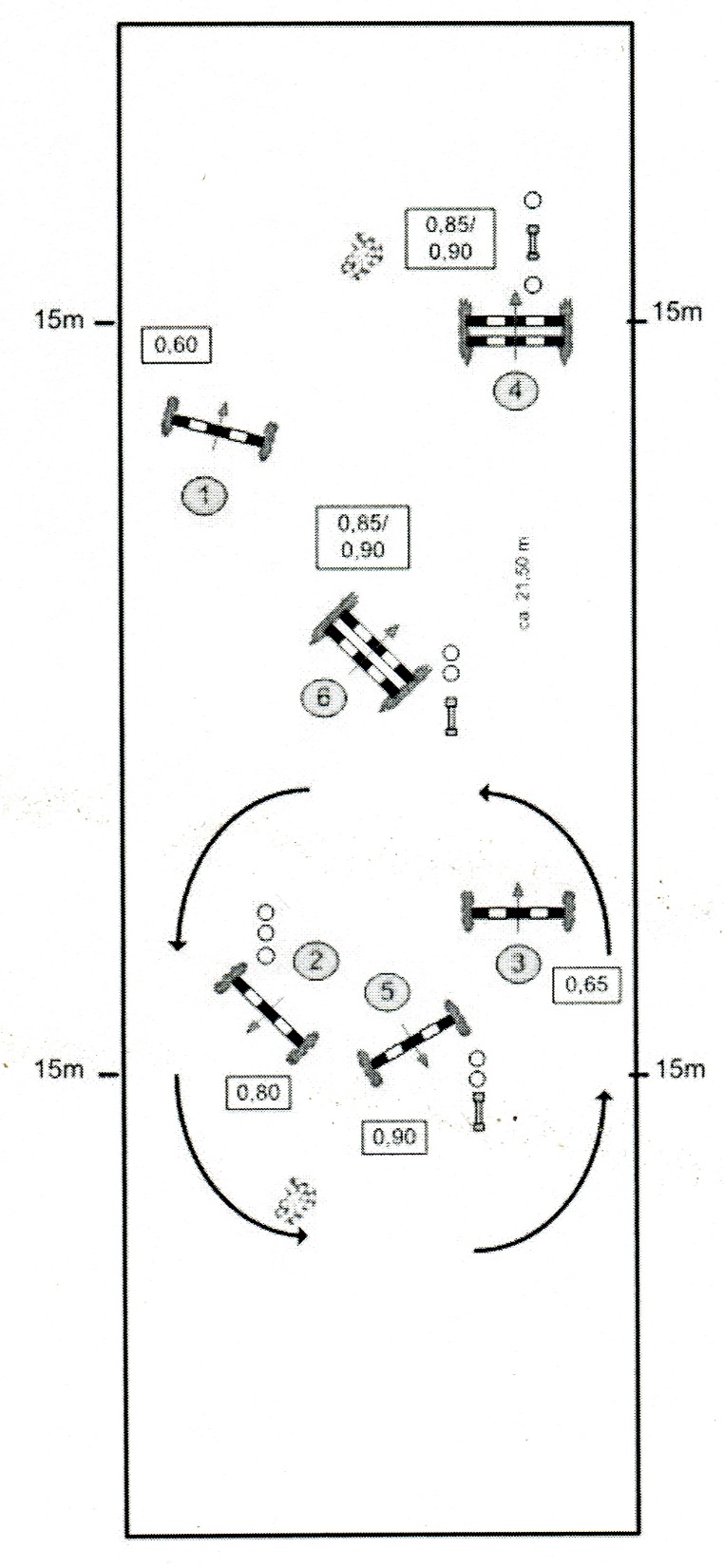 Zkušební skoky před začátkem parkuru: překážky 1, 2 a 4.Po překážce 2 jednou velký kruh.Překážky 1 a 3 jsou křížky.Oxery se staví s vyšší zadní bariérou.U paty všech překážek by měla být umístěna bariéra.Při opakovaném překonání se překážky mohou přiměřeně zvednout. Maximální výška 100 cm. 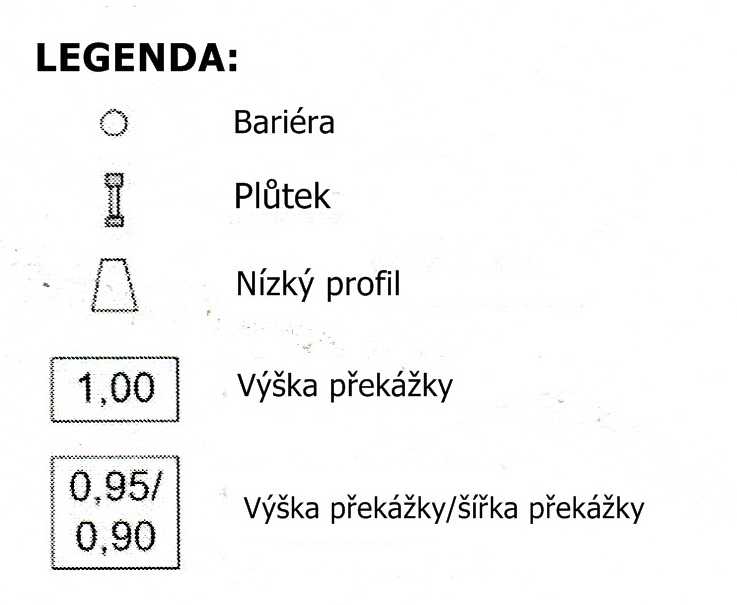 